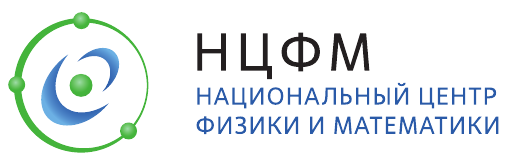 АНОНС
Национальный центр физики и математики (НЦФМ)
6 апреля 2023 г.Научное лето НЦФМ: открыта регистрация на пять школ для студентов и молодых учёных Национальный центр физики и математики (НЦФМ) открыл регистрацию на летние научные школы для студентов и молодых учёных. Летом студенты старших курсов, аспиранты и молодые исследователи смогут углубиться в изучение физики частиц и космологии, экспериментальной лабораторной астрофизики и геофизики, физики высоких энергий и ускорительной техники, в исследования физики изотопов водорода и архитектур суперкомпьютеров. Школы пройдут с 3 июля по 25 августа в Сарове (Нижегородская область) при поддержке Госкорпорации «Росатом» и РФЯЦ-ВНИИЭФ в рамках Десятилетия науки и технологий в России. Подать заявки на участие в части школ можно до конца апреля на сайте https://ncphm.ru/. «НЦФМ начинает приём заявок на участие в летних научных школах. В преддверии Дня космонавтики, хочу подчеркнуть, что две школы будут организованы в рамках направлений научной программы НЦФМ, которые ведут исследования в интересах развития космической физики – «Экспериментальная лабораторная астрофизика и геофизика» и «Физика частиц и космология». В результатах этих исследований заинтересованы и научные институты, и университеты, и, конечно, предприятия-производители отечественной космической техники, – уточнил заместитель научного руководителя НЦФМ, главный учёный секретарь НЦФМ академик РАН Дмитрий Бисикало. – Присоединяйтесь к летним астрофизическим школам НЦФМ и науке без границ!»Расписание летних научных школ НЦФМ:3−8 июля пройдёт I Всероссийская школа НЦФМ для молодых ученых и специалистов по физике элементарных частиц и космологии им. В.А. Рубакова. Тематика школы охватывает все актуальные вопросы теоретической физики элементарных частиц, целью школы является рассказ о последних достижениях в этой области знаний. Один из членов программного комитета школы – соруководитель секции НТС НЦФМ «Физика частиц и космология», директор НИИ ядерной физики им. Д.В. Скобельцына МГУ член-корреспондент РАН Эдуард Боос. Подать заявку можно на сайте http://indico.inr.ac.ru/event/1/.3−8 июля также состоится XVI Международная школа для молодых учёных и специалистов им. А.А. Курдюмова «Взаимодействие изотопов водорода с конструкционными материалами. IHISM'23-Junior» с участием НЦФМ. Тематика школы включает кинетику и термодинамику взаимодействия изотопов водорода с твёрдыми телами, механические свойства и структурные превращения конструкционных материалов в среде водорода. Сопредседатели школы – почётный научный руководитель РФЯЦ-ВНИИЭФ академик РАН Радий Илькаев и президент НИЦ «Курчатовский институт» Михаил Ковальчук. Заместитель сопредседателей – председатель секции НТС НЦФМ «Физика изотопов водорода», заместитель начальника научно-исследовательского отделения по НИР РФЯЦ-ВНИИЭФ Аркадий Юхимчук. Подать заявки можно до 15 апреля, тезисы докладов – до конца апреля на сайте http://ihism.org/index.php/registratsiya.10−14 июля пройдёт I Всероссийская школа НЦФМ для студентов и молодых учёных по экспериментальной лабораторной астрофизике и геофизике. Школа посвящена вопросам лабораторного моделирования плазменных астрофизических и геофизических процессов на лабораторных установках, теоретическим моделям и численному моделированию явлений в космической плазме. Председатель программного комитета школы – председатель секции «Экспериментальная лабораторная астрофизика и геофизика» НТС НЦФМ, научный руководитель Института космических исследований РАН академик РАН Лев Зелёный. Подать заявку на участие в школе можно на сайте https://ncphm.ru/.24−28 июля состоится II Всероссийская школа-семинар НЦФМ для студентов старших курсов, аспирантов, молодых ученых и специалистов по физике высоких энергий и ускорительной технике. Тематика школы включает современное состояние и перспективы исследований в области физики частиц и ядерной физики, современные достижения в области физики и техники ускорителей и детекторов частиц, флагманские установки в России и мире, компьютерные методы обработки больших массивов экспериментальных данных. Впервые на школе появится практикум по современным методам обработки данных с использованием машинного обучения. Председатель программного комитета школы – сопредседатель секции «Ядерная и радиационная физика» НТС НЦФМ, директор ИЯРФ РФЯЦ-ВНИИЭФ член-корреспондент РАН Николай Завьялов. Подать заявку на участие в школе можно на сайте https://ncphm.ru/.21−25 августа пройдёт I Всероссийская школа-семинар НЦФМ для студентов, аспирантов, молодых ученых и специалистов «Центр исследования архитектур суперкомпьютеров». Тематика школы-семинара затрагивает вопросы разработки архитектурных и программных решений для создания супер-ЭВМ, в том числе на новых физических принципах, с производительностью мирового уровня для решения актуальных фундаментальных и прикладных задач, стоящих перед научными и промышленными организациями России. Председатель программного комитета  школы – член-корреспондент РАН Рашит Шагалиев, cопредседатель секций «Национальный центр исследования архитектур суперкомпьютеров» и «Математическое моделирование на супер-ЭВМ экса- и зеттапроизводительности» НТС НЦФМ, заместитель директора РФЯЦ-ВНИИЭФ по приоритетному технологическому направлению, заместитель научного руководителя РФЯЦ-ВНИИЭФ. Подать заявку на участие в школе можно на сайте https://ncphm.ru/.Лекции на школах читают ведущие учёные из научно-исследовательских институтов, в том числе из ОИЯИ и РФЯЦ-ВНИИЭФ, научных отделений РАН, крупнейших вузов. У каждого участника школы НЦФМ есть возможность представить свою научно-исследовательскую работу по тематике школы в устном или стендовом докладе и обсудить полученные результаты с экспертами. Тезисы докладов будут опубликованы в сборнике тезисов школы НЦФМ, лучшие работы будут рекомендованы для публикации в авторитетных научных изданиях. Для справки:В марте 2023 года завершилась I Всероссийская школа НЦФМ по газодинамике и физике взрыва, в мае пройдёт I Всероссийская школа НЦФМ по проблемам исследований в сильных и сверхсильных магнитных полях. В 2022 году состоялись четыре научные школы НЦФМ для студентов, аспирантов, молодых специалистов и учёных. Национальный центр планирует в 2023 году провести в целом школы по всем десяти направлениям своей научной программы: от искусственного интеллекта до лазерных технологий. На научных мероприятиях НЦФМ именитые учёные читают лекции по физике нейтрино, с-кварков, суперкомпьютерным технологиям, лазерной физике и смежным научным дисциплинам заинтересованным молодым исследователям со всей страны. Подробности проведения школ НЦФМ представлены на сайте https://ncphm.ru/.Национальный центр физики и математики Открытие в России новой научно-исследовательской инфраструктуры – одна из ключевых инициатив Десятилетия науки и технологий. Флагманским проектом этой инициативы является создание Национального центра физики и математики (НЦФМ), который строится в г. Сарове Нижегородской области. На территории НЦФМ возводится комплекс из научно-исследовательских корпусов, передовых лабораторий и установок класса «мидисайенс» и «мегасайенс». Научную кооперацию НЦФМ сегодня составляют 55 научных организаций, вузов и высокотехнологичных компаний со всей России. Образовательной частью Национального центра стал филиал Московского государственного университета им. М.В. Ломоносова - «МГУ Саров», где учатся около сотни магистрантов и аспирантов со всей страны. Учредители НЦФМ – Госкорпорация «Росатом», МГУ им. М.В. Ломоносова, РАН, Министерство науки и высшего образования России, РФЯЦ-ВНИИЭФ, НИЦ «Курчатовский институт» и ОИЯИ. Основные цели Национального центра – получение новых научных результатов мирового уровня, подготовка учёных высшей квалификации, воспитание новых научно-технологических лидеров, укрепление кадрового потенциала предприятий Госкорпорации «Росатом» и ключевых научных организаций России, повышение привлекательности российской науки для молодых учёных.Десятилетие науки и технологий в России (2022-2031, стартовавшее по Указу Президента) – это масштабная программа инициатив, проектов и мероприятий по ускоренному развитию экономики и социальной сферы через усиление роли науки и наукоёмких технологий в стране. Основные цели Десятилетия – привлечение молодежи в сферу науки и технологий, вовлечение исследователей и разработчиков в решение важных задач для страны и общества и рост знания людей о достижениях Российской науки. Более подробная информация об инициативах, мероприятиях и проектах Десятилетия науки и технологий – на сайте наука.рф. Оператор проведения Десятилетия науки и технологий – АНО «Национальные приоритеты».Пресс-служба НЦФМ